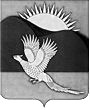 АДМИНИСТРАЦИЯПАРТИЗАНСКОГО МУНИЦИПАЛЬНОГО РАЙОНАПРИМОРСКОГО КРАЯПОСТАНОВЛЕНИЕВ соответствии с постановлением Правительства Приморского края                   от 10 ноября 2020 года № 955-пп «Об отдельных вопросах реализации                         в Приморском крае проектов инициативного бюджетирования                                  по направлению «Твой проект», Правилами предоставления и распределения субсидии из краевого бюджета бюджетам муниципальных образований Приморского края на реализацию проектов инициативного бюджетирования по направлению «Твой проект», утвержденными постановлением Администрации Приморского края от 19 декабря 2019 года № 860-па                     «Об утверждении государственной программы Приморского края «Экономическое развитие и инновационная экономика Приморского края», Уставом Партизанского муниципального округа, на основании результатов открытого голосования жителей Приморского края за проекты инициативного бюджетирования по направлению «Твой проект», размещенных на официальном портале управления общественными финансами Приморского края, администрация Партизанского муниципального районаПОСТАНОВЛЯЕТ:1. Утвердить перечень мероприятий, реализуемых в рамках проектов-победителей конкурсного отбора по результатам открытого голосования,                 в целях софинансирования которых предоставляется субсидия из краевого бюджета муниципальному образованию Приморского края в рамках реализации проектов инициативного бюджетирования по направлению «Твой проект» (приложение).2. Определить ответственными за реализацию мероприятий, реализуемых в рамках проектов-победителей:- отдел капитального строительства администрации Партизанского муниципального района (Карелина) ответственным за реализацию мероприятий, указанных в пункте 1 настоящего постановления;- отдел дорожного хозяйства и транспорта администрации Партизанского муниципального района (Гордиенко) ответственным                          за реализацию мероприятий, указанных в пункте 2 настоящего постановления.3. Общему отделу администрации Партизанского муниципального района (Гляделова) разместить настоящее постановление на официальном сайте администрации Партизанского муниципального района                                   в информационно-телекоммуникационной сети «Интернет».4. Контроль за исполнением настоящего постановления оставляю              за собой.Глава Партизанскогомуниципального округа	 	                                                 А.А.СтепановПЕРЕЧЕНЬ мероприятий, реализуемых в рамках проектов-победителей конкурсного отбора по результатамоткрытого голосования, в целях софинансирования которых предоставляется субсидия из краевого бюджета муниципальному образованию Приморского края в рамках реализации проектов инициативного бюджетированияпо направлению «Твой проект»_________________26.12.2023    село Владимиро-Александровское                         № 1236Об утверждении и реализации проектов, которые по результатам открытого голосования признаны победителями конкурсного отбора                                   на предоставление бюджетам муниципальных образований Приморского края субсидии из краевого бюджета на реализацию проектов инициативного бюджетирования по направлению                       «Твой проект» на территории Партизанского муниципального округаПриложениеУТВЕРЖДЕНпостановлением администрацииПартизанского муниципального районаот 26.12.2023 № 1236№Наименование проекта инициативного бюджетирования по направлению «Твой проект» (далее-проект)Перечень мероприятий (виды работ), реализуемых                в рамках проекта, в целях софинансирования которых предоставляется субсидия из краевого бюджета бюджетам муниципальных образований Приморского края на реализацию проектов (далее - субсидия)Общая стоимость реализации проекта, рублейВ том числе средства субсидии, рублейСредства местного бюджета, рублейУровень софинансирования из краевого бюджета, процентовПланируемый итог реализации проекта123456781«ОСТРОВ ДЕТСТВА»               (Детская площадка                   в с.Голубовка Партизанского муниципального округа)- Демонтаж старого игрового оборудования;- планирование территории                 под площадку, отсыпка;- монтаж игрового оборудования: игровой комплекс, балансир, качели двухместные, карусели, песочница с крышкой-лавочкой              и навесом;- благоустройство территории: лавочки-скамейки, урны, озеленение.3 030 303,033 000 000,0030 303,0399Обеспечение безопасного досуга детей школьного и дошкольного возраста123456782Освещение (д.Васильевка  Партизанского муниципального округа)Провести освещение: закупить консольные светильники и установить на существующих столбах на трех главных улицах:ул.Комсомолькая, ул.Центральная, ул.Луговая3 030 303,033 000 000,0030 303,0399Повышение уровня комфорта                    и безопасности населенияВсего6 060 606,066 000 000,0060 606,06